                             СХЕМА                                                            УТВЕРЖДЕНАрасположения земельного участка                       постановлением администрациина КАДАСТРОВОМ  ПЛАНЕ ТЕРРИТОРИИ                 города Невинномысска  номер кадастрового квартала 26:16:011303кадастровый номер земельного участка 26:16:011303:ЗУ1  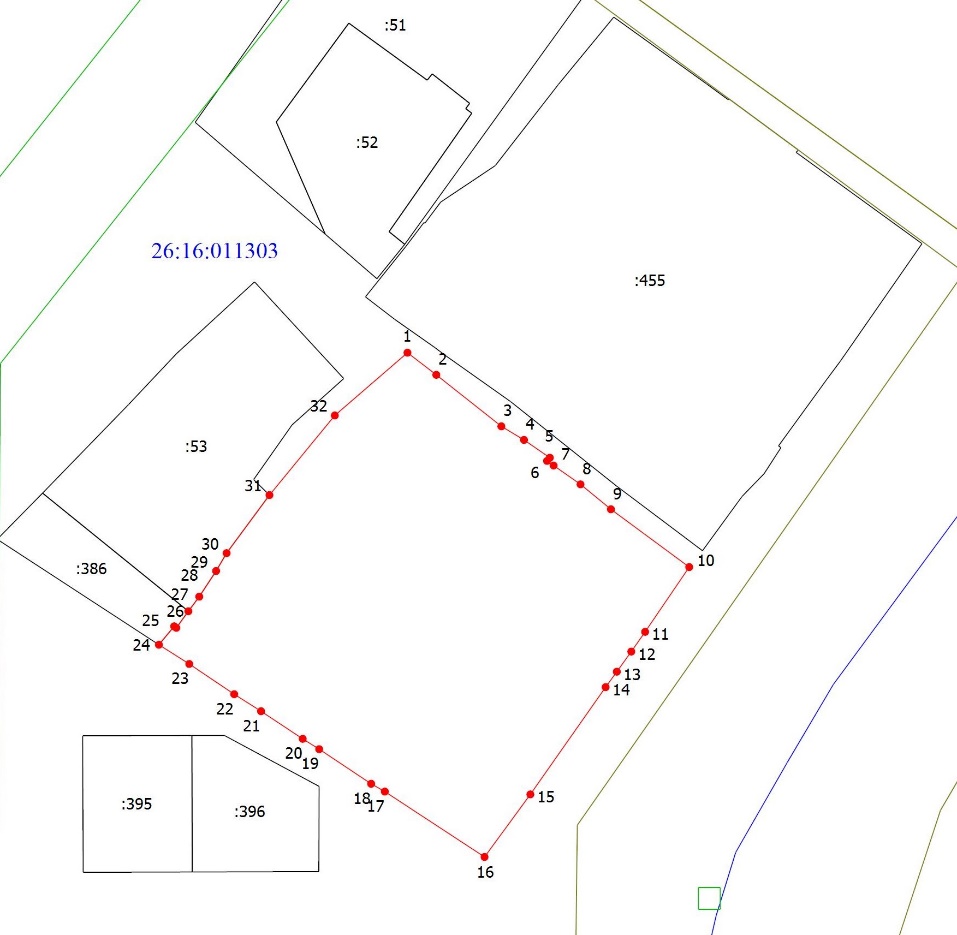 Условные обозначения                                                                 _____ граница образуемого земельного участка                                          _____ граница существующего земельного участка:ЗУ1 кадастровый номер земельного участка .1    характерная точка границы земельного участка                                          Система координат  МСК-26 от СК-95                                                              СОГЛАСОВАНОПредседатель комитета по управлению муниципальным имуществомадминистрации города Невинномысска                                                М.Р. Арсамеков   